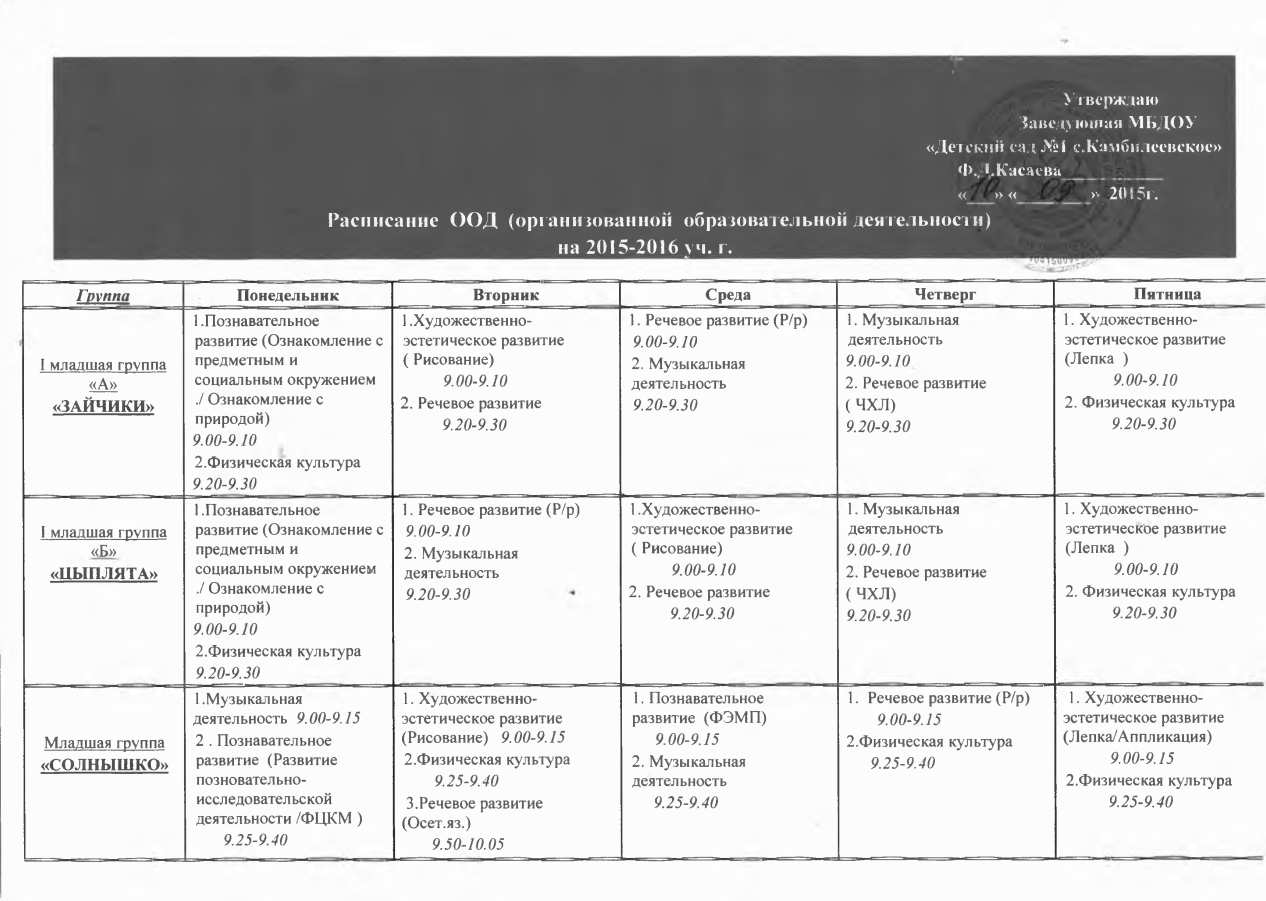 ГруппаПонедельникВторникСредаЧетвергПятницаСредняя группа «КАПЕЛЬКИ» 1. Познавательное развитие  (Развитие позновательно-исследовательской деятельности ./ФЦКМ )         9.00-9.202. Физическая культура            9.30-9.50  3. Речевое развитие (Осет.яз .)          10.00-10.201 Речевое развитие (Р/ р)       9.00-9.202.Музыкальная деятельность       9.30-9.501. Художественно-эстетическое развитие   (Рисование)       9.00-9.202. Физическая культура       9.30-9.501. Познавательное развитие  ( ФЭМП)         9.00-9.202.Музыкальная деятельность         9.30-9.503. . Речевое развитие (Осет.яз .)          10.00-10.201.Художественно-эстетическое  развитие.   (Лепка/Аппликация)            9.00-9.202. Физическая культура       9.30-9.50Средняя группа «КАПЕЛЬКИ» 1. Познавательное развитие  (Развитие позновательно-исследовательской деятельности ./ФЦКМ )         9.00-9.202. Физическая культура            9.30-9.50  3. Речевое развитие (Осет.яз .)          10.00-10.201 Речевое развитие (Р/ р)       9.00-9.202.Музыкальная деятельность       9.30-9.501. Художественно-эстетическое развитие   (Рисование)       9.00-9.202. Физическая культура       9.30-9.501. Познавательное развитие  ( ФЭМП)         9.00-9.202.Музыкальная деятельность         9.30-9.503. . Речевое развитие (Осет.яз .)          10.00-10.201.Художественно-эстетическое  развитие.   (Лепка/Аппликация)            9.00-9.202. Физическая культура       9.30-9.50Старшая группа «А»«ЗВЁЗДОЧКИ»1.Познавательное развитие  (Развитие позновательно-исследовательской деятельности ./ФЦКМ)         9.00-9.252. Художественно-эстетическое развитие (Лепка/аппликация)        9.35-10.003. Физическая культура      10.10-10.351.Музыкальная деятельность        9.00-9.252. Познавательное развитие  (ФЭМП)      9.35-10.003. Речевое развитие  (Осет.яз)     10.10-10.351. Речевое развитие (Р/р)          9.00-9.252. Физическая культура         9.35-10.001 Позновательное развитие (Конструирование)         9.00-9.252. . Художественно-эстетическое развитие  (Рисование  )        9.35-10.003.Музыкальная деятельность       10.10-10.351.Речевое развитие (Осет.яз )            9.00-9.252.  Речевое развитие   (ЧХЛ)           9.35-10.003Физическая культура(на прогулке )         10.10-10.35Старшая группа «А»«ЗВЁЗДОЧКИ»1.Познавательное развитие  (Развитие позновательно-исследовательской деятельности ./ФЦКМ)         9.00-9.252. Художественно-эстетическое развитие (Лепка/аппликация)        9.35-10.003. Физическая культура      10.10-10.351.Музыкальная деятельность        9.00-9.252. Познавательное развитие  (ФЭМП)      9.35-10.003. Речевое развитие  (Осет.яз)     10.10-10.351. Речевое развитие (Р/р)          9.00-9.252. Физическая культура         9.35-10.001 Позновательное развитие (Конструирование)         9.00-9.252. . Художественно-эстетическое развитие  (Рисование  )        9.35-10.003.Музыкальная деятельность       10.10-10.351.Речевое развитие (Осет.яз )            9.00-9.252.  Речевое развитие   (ЧХЛ)           9.35-10.003Физическая культура(на прогулке )         10.10-10.35Старшая группа «Б»«ПЧЁЛКИ»1.Позновательное развитие(Развитие позновательно-исследовательской деятельности ./ФЦКМ)         9.00-9.252. Речевое развитие  (Осет.яз)      9.35-10.003.Музыкальная деятельность        10.10-10.351.Речевое развитие (Р/р)           9.00-9.252. Художественно-эстетическое развитие  (Лепка/аппликация)          9.35-10.003. Физическая культура(на прогулке )          10.10-10.351. Познавательное развитие (ФЭМП)         9.00-9.252. . Художественно-эстетическое развитие  (Рисование)       9.35-10.003. Музыкальная деятельность         10.10-10.351. Речевое развитие   (Осет.яз. )          9.00-9.252  Речевое развитие   (ЧХЛ)        9.35-10.003. Физическая культура          10.10-10.351 Речевое развитие ..Грамота               9.00-9.252 .Позновательное развитие ( Конструирование)           9.35-10.003.Физическая  культура          10.10-10.35Старшая группа «Б»«ПЧЁЛКИ»1.Позновательное развитие(Развитие позновательно-исследовательской деятельности ./ФЦКМ)         9.00-9.252. Речевое развитие  (Осет.яз)      9.35-10.003.Музыкальная деятельность        10.10-10.351.Речевое развитие (Р/р)           9.00-9.252. Художественно-эстетическое развитие  (Лепка/аппликация)          9.35-10.003. Физическая культура(на прогулке )          10.10-10.351. Познавательное развитие (ФЭМП)         9.00-9.252. . Художественно-эстетическое развитие  (Рисование)       9.35-10.003. Музыкальная деятельность         10.10-10.351. Речевое развитие   (Осет.яз. )          9.00-9.252  Речевое развитие   (ЧХЛ)        9.35-10.003. Физическая культура          10.10-10.351 Речевое развитие ..Грамота               9.00-9.252 .Позновательное развитие ( Конструирование)           9.35-10.003.Физическая  культура          10.10-10.35